18.05.2020r. (poniedziałek)Krąg tematyczny: Wybrać zawód – trudna sprawa, dla nas jeszcze to zabawa.Temat dnia:  „Kim będę?. A moi rodzice…”Dzięki zajęciom wasze dziecko dziś:  sprawnie pokonuje tor przeszkód, chętnie opowiada o pracy swoich rodziców, coraz lepiej rzuca do celu, uczy się słów i melodii piosenki, opowiada, kim chce zostać w przyszłości uzasadnia swoją opinię,  potrafi wymienić nazwy różnych zawodów i ich atrybuty, – rozwija ogólną sprawność zwinność, ćwiczy spostrzegawczość, doskonali sprawność ręki, przelicza elementy zbioru,Będą nam potrzebne:  ławeczka, woreczki, obręcze, skakanki, przedmioty, piłka dla  dziecka, szarfy, nagranie CD piosenki,  obrazki z przedstawicielami różnych zawodów kredki,  chorągiewki w tych samych kolorach Zaczynamy od gimnastyki                   https://www.youtube.com/watch?v=TiwVn1yEgyQ swobodny taniec przy piosence                  https://www.youtube.com/watch?v=piZ27BZdL_sMiłej zabawy!„Tor przeszkód dla ratownika” – zabawa ruchowa. Ustawiamy tor przeszkód.  Dzieci :– przechodzą po ławeczce, zachowując równowagę,            – czołgają się na wyznaczonej trasie, opierając się na łokciach,            – rzucają woreczkami do obręczy,            – przeskakują obunóż przez skakankę z jednej strony na drugą            - możemy poustawiać dzieciom dostępne w domu przedmioty np. krzesła, dywan ( do czworakowania), można również na torze przeszkód dodać do przejścia rozsypany groch, ryż- przejście na bosaka. Tor mogą pokonywać kilkakrotnie. „Kto wtoczy piłkę do bramki?” – zabawa ruchowa z elementami rzutu i celowania. Każde dziecko otrzymuje piłkę .dzieci ustawiają się przodem do bramki – ustawionej lub narysowanej kredą na ścianie. Stają w wyznaczonym miejscu i rzucają piłkę do bramki. Następnie zabierają piłkę i wracająna koniec swojego rzędu. Zabawę powtarzamy kilkakrotnie. Możemy liczyć punkty za każdy trafiony rzut. Miłej zabawy!„Zawody naszych rodziców” – swobodne wypowiedzi dzieci, rysowanie portretów rodziców Zachęcamy dzieci do obejrzenia zgromadzonych wcześniej (przedstawionych na rysunkach) przedmiotów i podania nazw zawodów, które im się kojarzą z tymi przedmiotami (np biały fartuch i stetoskop – lekarz) Następnie prosimy , aby opowiedziały o zawodach swoich rodziców.  Dzieci opowiadają, czym się zajmują rodzice, oceniają przydatność ich pracy dla innych ludzi.  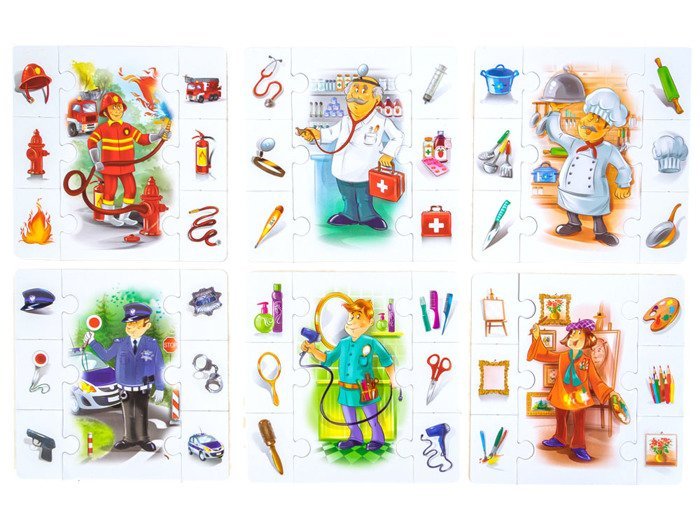 Nauka piosenki o zawodach https://www.youtube.com/watch?v=u_2RTNZvFrc swobodny taniec przy piosence.„A jak będę dorosła” – rozmowa na temat wymarzonych zawodów zainspirowana oglądaniem obrazków. Pokazujemy obrazki z przedstawicielami różnych zawodów. Dzieci rozpoznają zawody, po czym wskazują te obrazki, na których są przedstawiciele zawodów wymienionych w piosence „. Następnie wypowiadają się na temat preferowanych i wymarzonych zawodów. Starają się uzasadnić swoje wybory.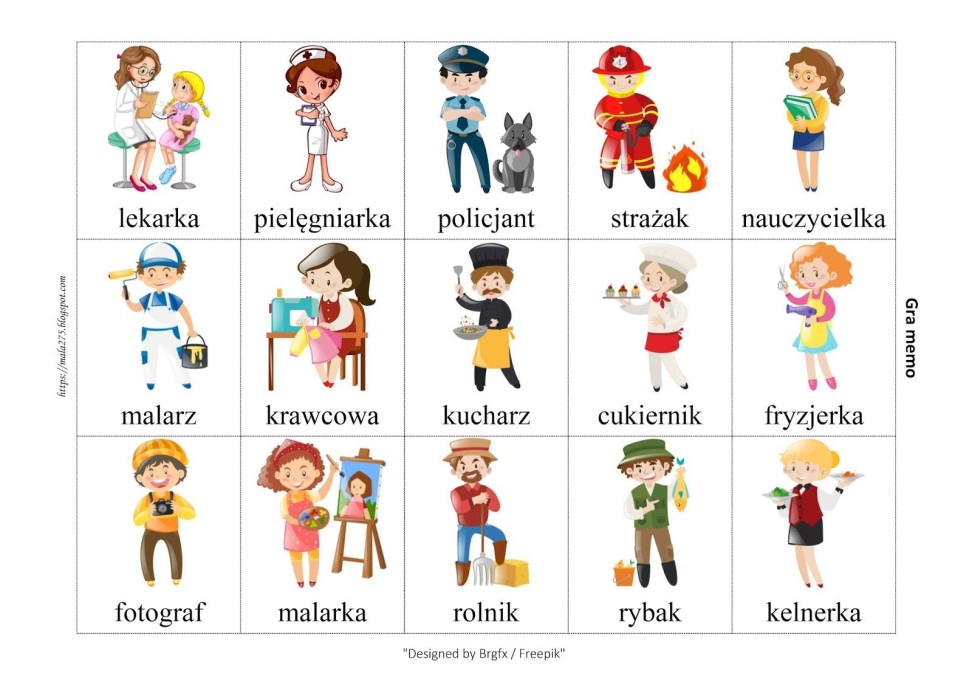 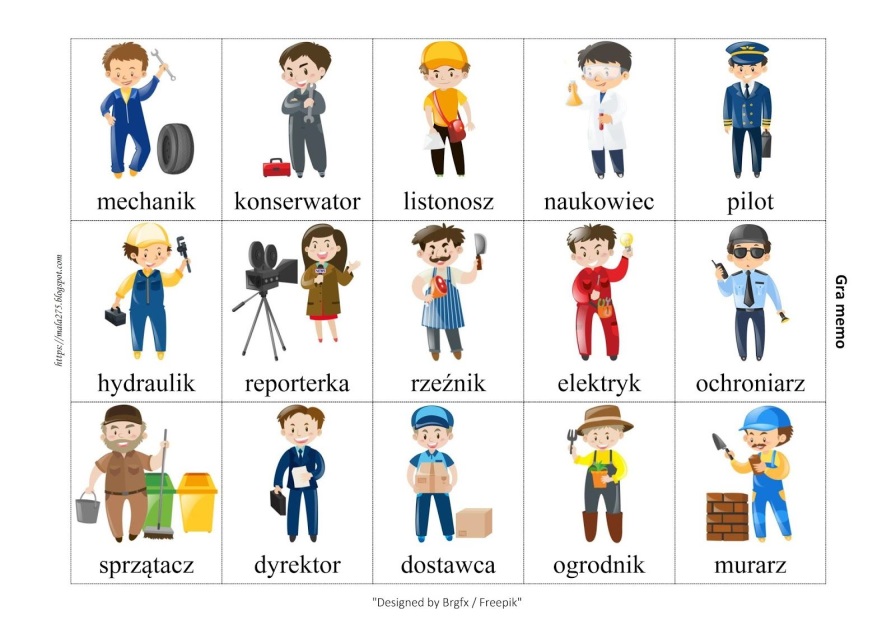 Zadania 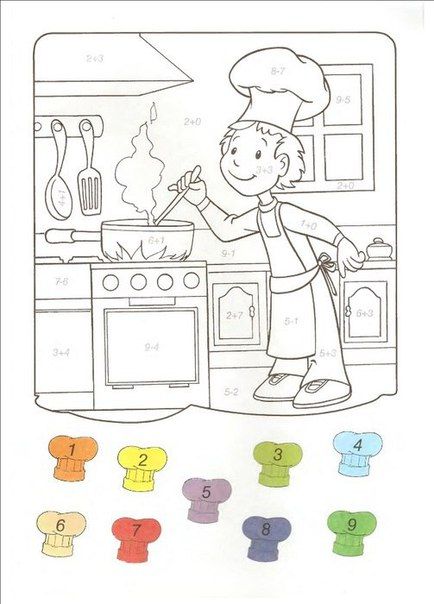 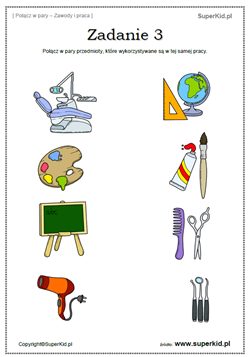 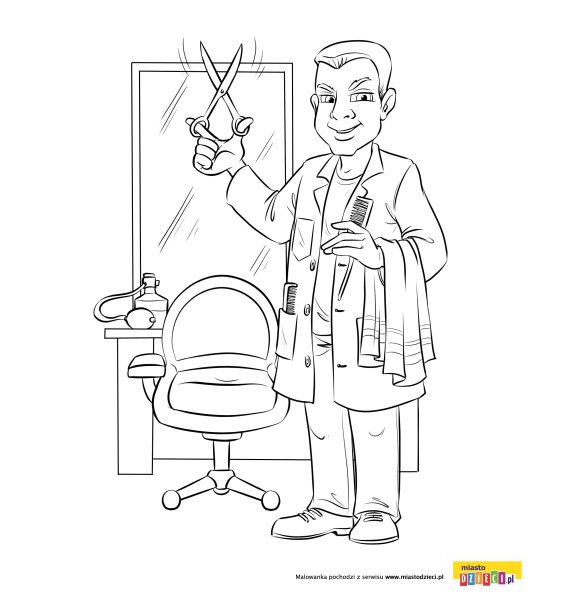 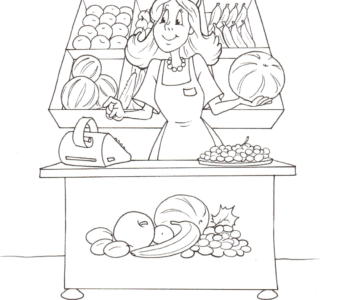 Miłego dnia!